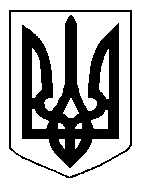 БІЛОЦЕРКІВСЬКА МІСЬКА РАДА	КИЇВСЬКОЇ ОБЛАСТІ	Р І Ш Е Н Н Явід 21 червня 2018 року                                                                                № 2426-53-VIIПро надання дозволу на списання з балансу департаментужитлово-комунального господарства міської ради та демонтаж туалету стаціонарного  по вул. Героїв Небесної Сотні в м. Біла ЦеркваРозглянувши подання міського голови Дикого Г.А.,  відповідно  до ч. 1 , абз. 2 ч. 2 ст. 56 Бюджетного кодексу України, ст. 25,  ч.5 ст. 60 Закону України «Про місцеве самоврядування в Україні», ч.1 ст. 2 Закону України «Про бухгалтерський облік та фінансову звітність в України», п.п. 21, 22  Порядку списання об’єктів державної власності, затвердженого Постановою Кабінету Міністрів України від 08.11.2007 року №1314, Наказу Міністерства фінансів України від 02.09.2014 року № 879 «Про затвердження Положення про інвентаризацію активів та зобов’язань», Порядку складання типових форм з обліку та списання основних засобів державного сектору, затвердженого Наказом Міністерства фінансів України від 13 вересня 2016 р. № 818, п. 4 розділу  VI  Національного положення (стандарту) бухгалтерського обліку в державному секторі 121 «Основні засоби», затвердженого Наказом Міністерства фінансів України  від 12 жовтня 2010 р. № 1202, рішення Білоцерківської міської ради від 21 грудня 2017 року № 1796-42-VII «Про спорудження пам’ятного знаку жертвам Голокосту в м. Біла Церква»,   міська рада вирішила:Надати дозвіл на списання з балансу департаменту житлово-комунального господарства Білоцерківської міської ради та демонтаж туалету стаціонарного по вул. Героїв Небесної Сотні, який перебуває на його балансі.Департаменту житлово-комунального господарства Білоцерківської міської ради доручити визначитись з виконавцем робіт по демонтажу вказаного майна  шляхом його знесення.Контроль за виконанням даного рішення покласти на постійну комісію з питань житлової політики, комунального господарства, транспорту і зв’язку, природокористування, охорони довкілля та енергозбереження.Міський голова                                                                                                      Г. Дикий